Выставка семейных поделок на тему: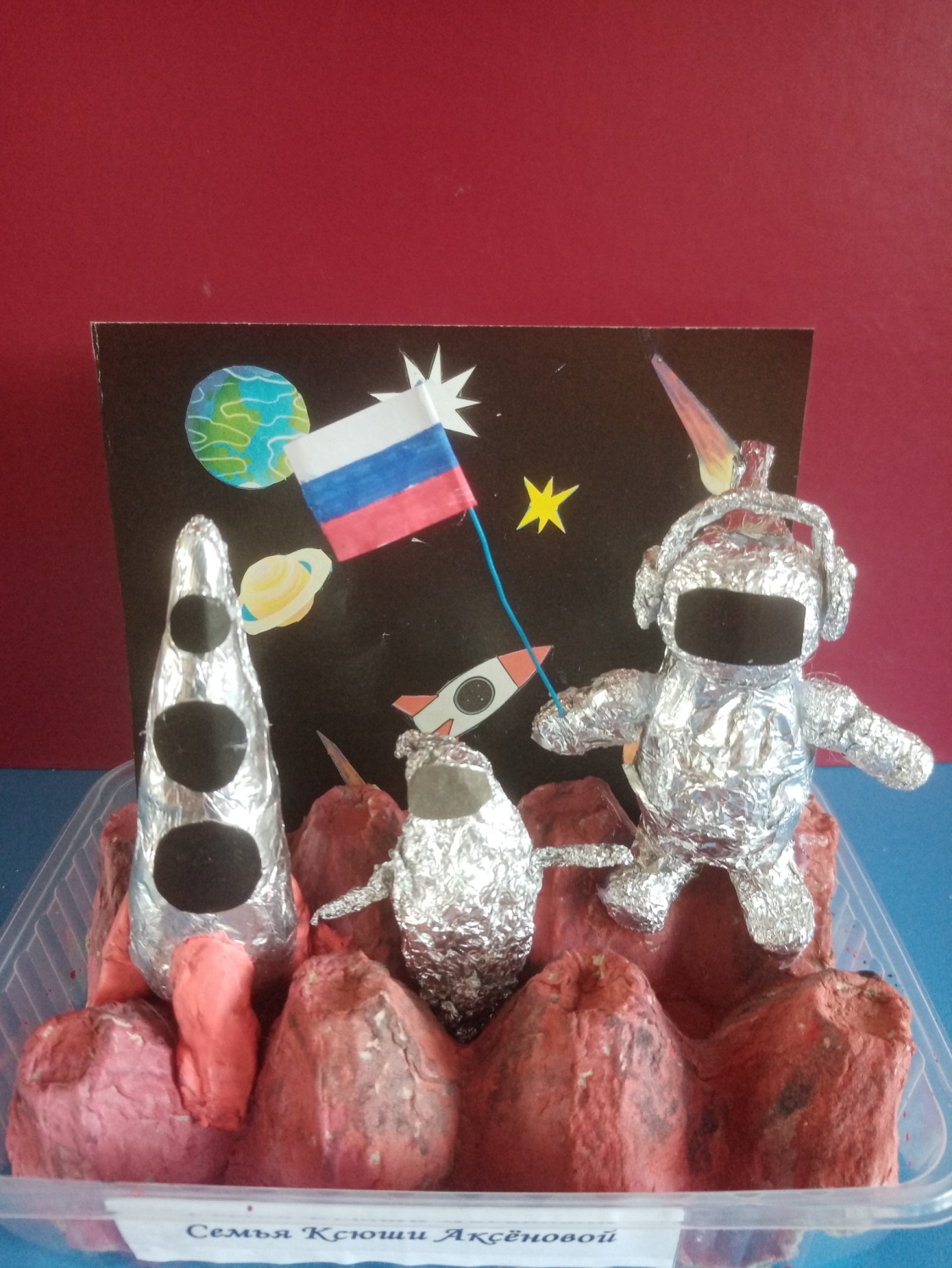 «Космонавты на Марсе»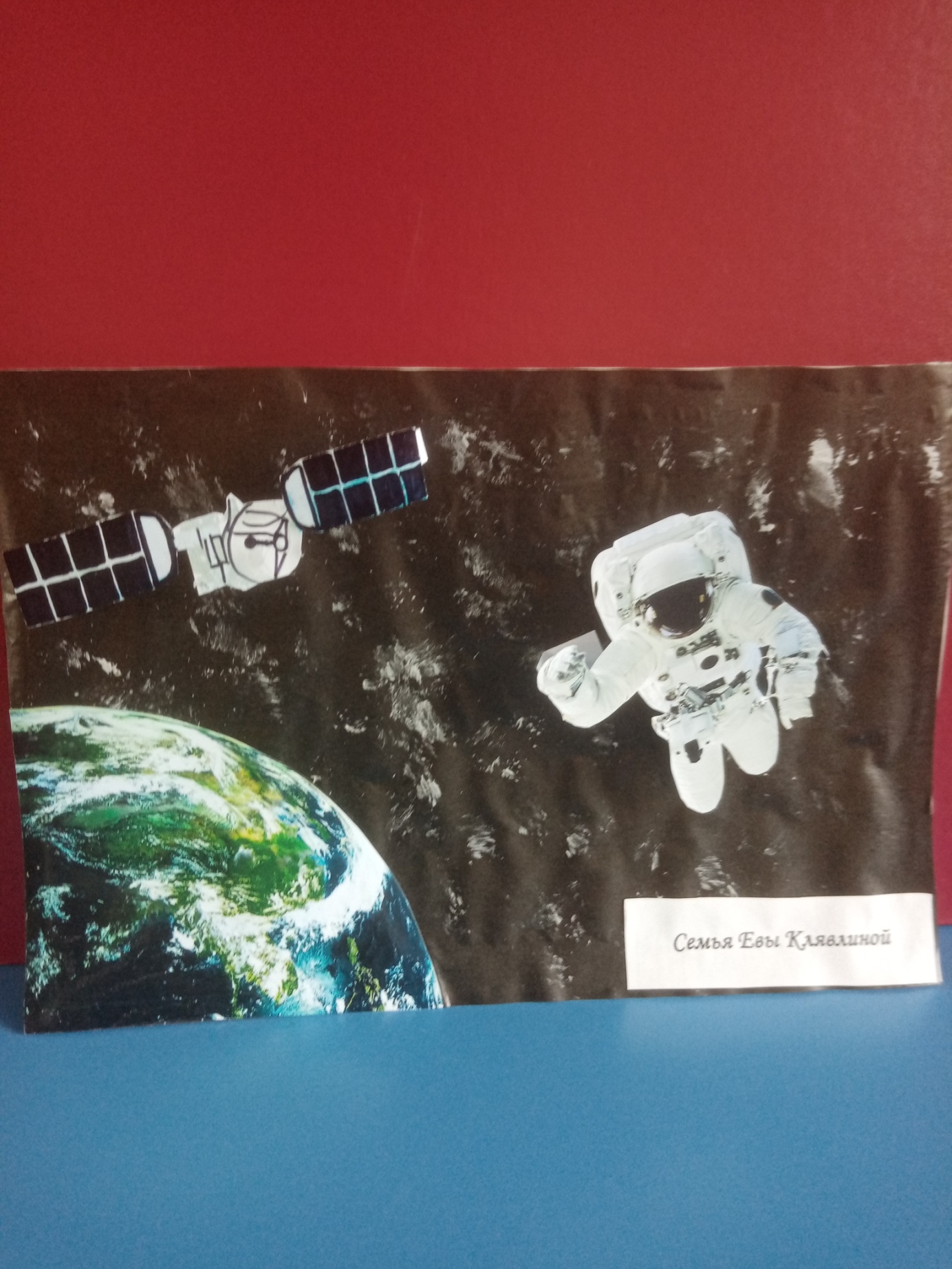 «Загадочный космос"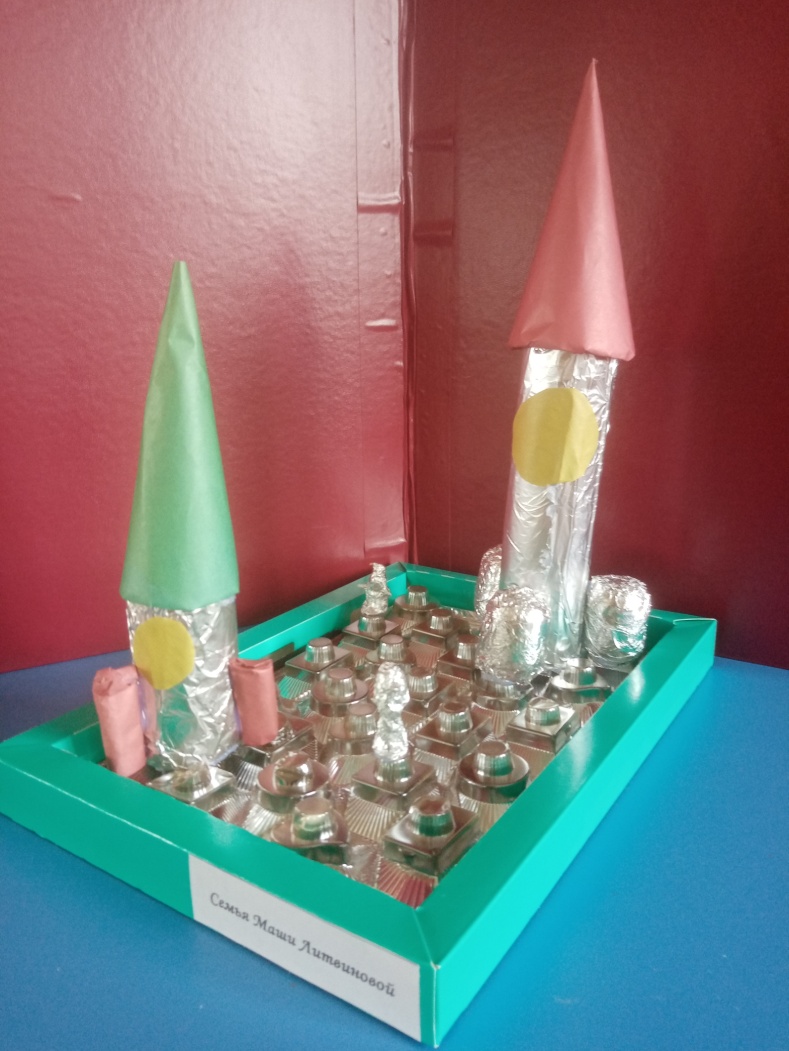 «Космодром»  Семья Маши Литвиновой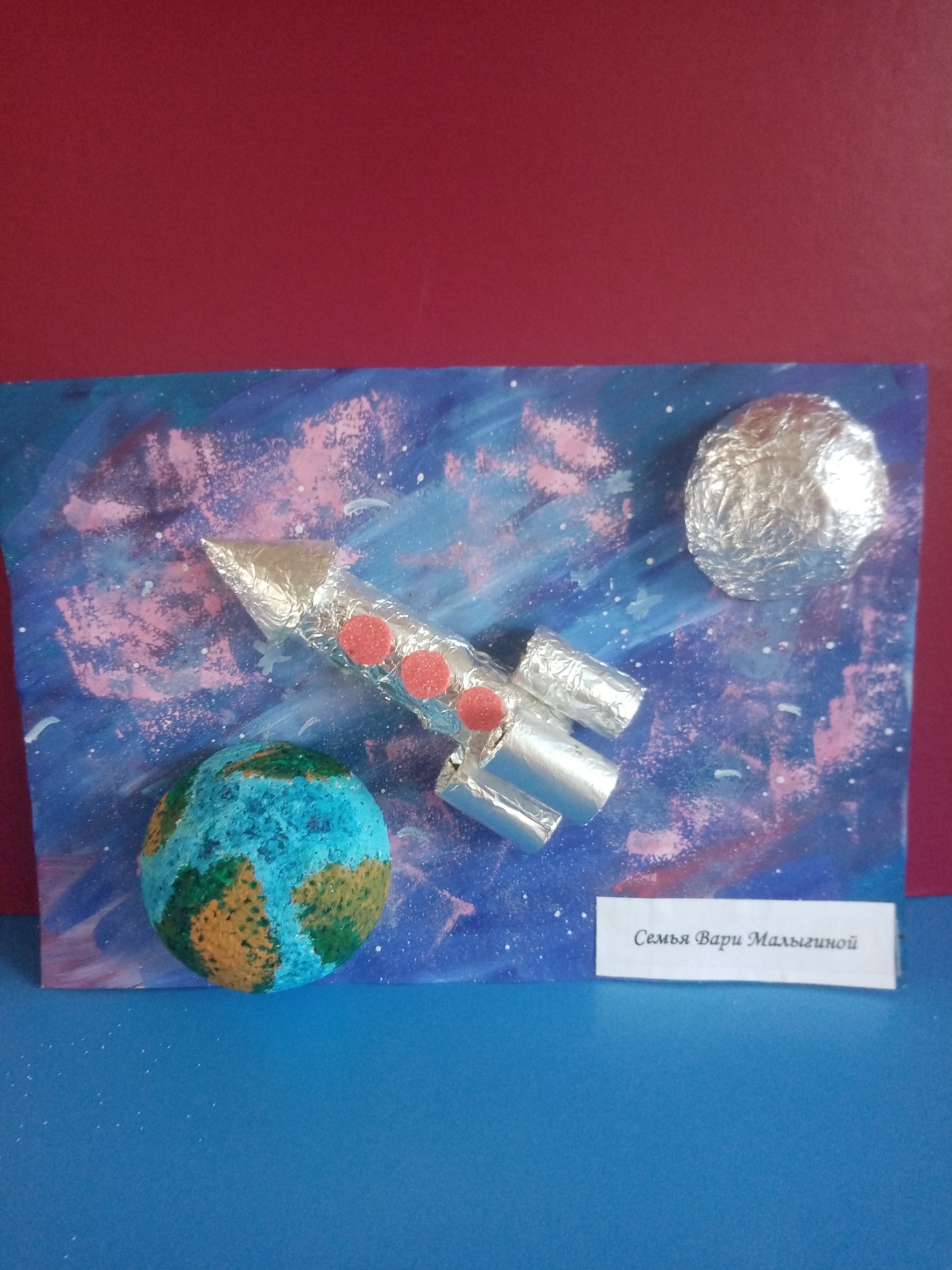 «К другим мирам, к другим планетам!»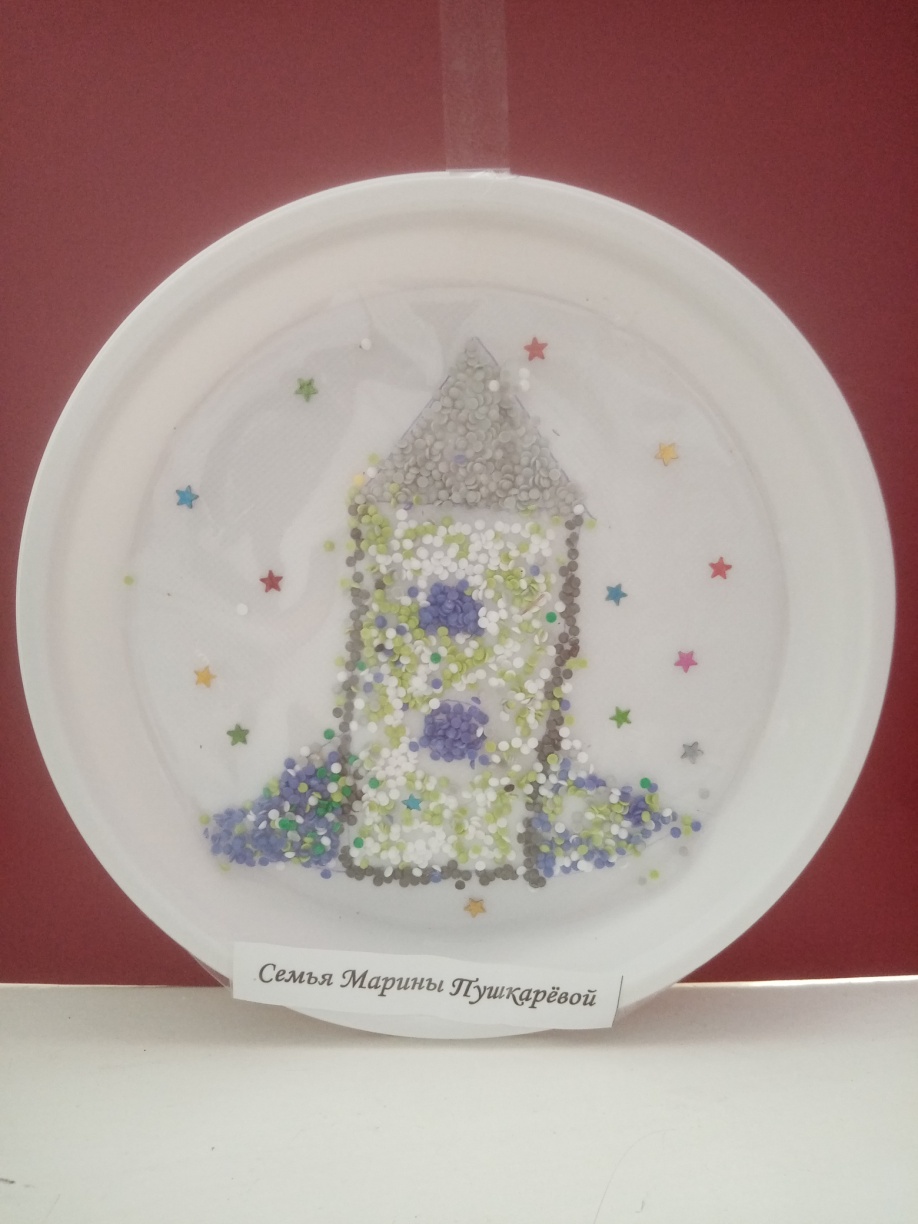 «В космос»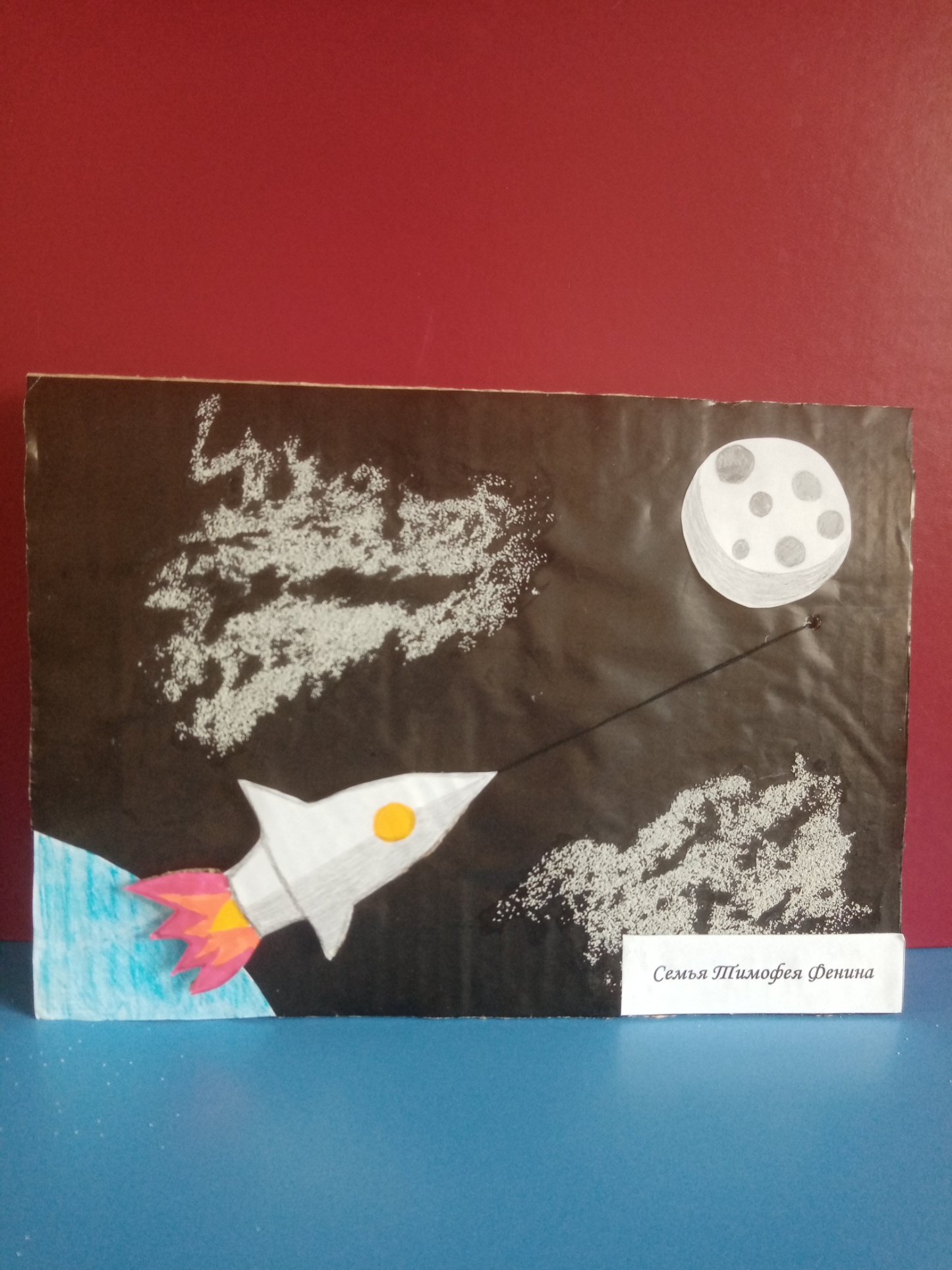 «Полёт на луну»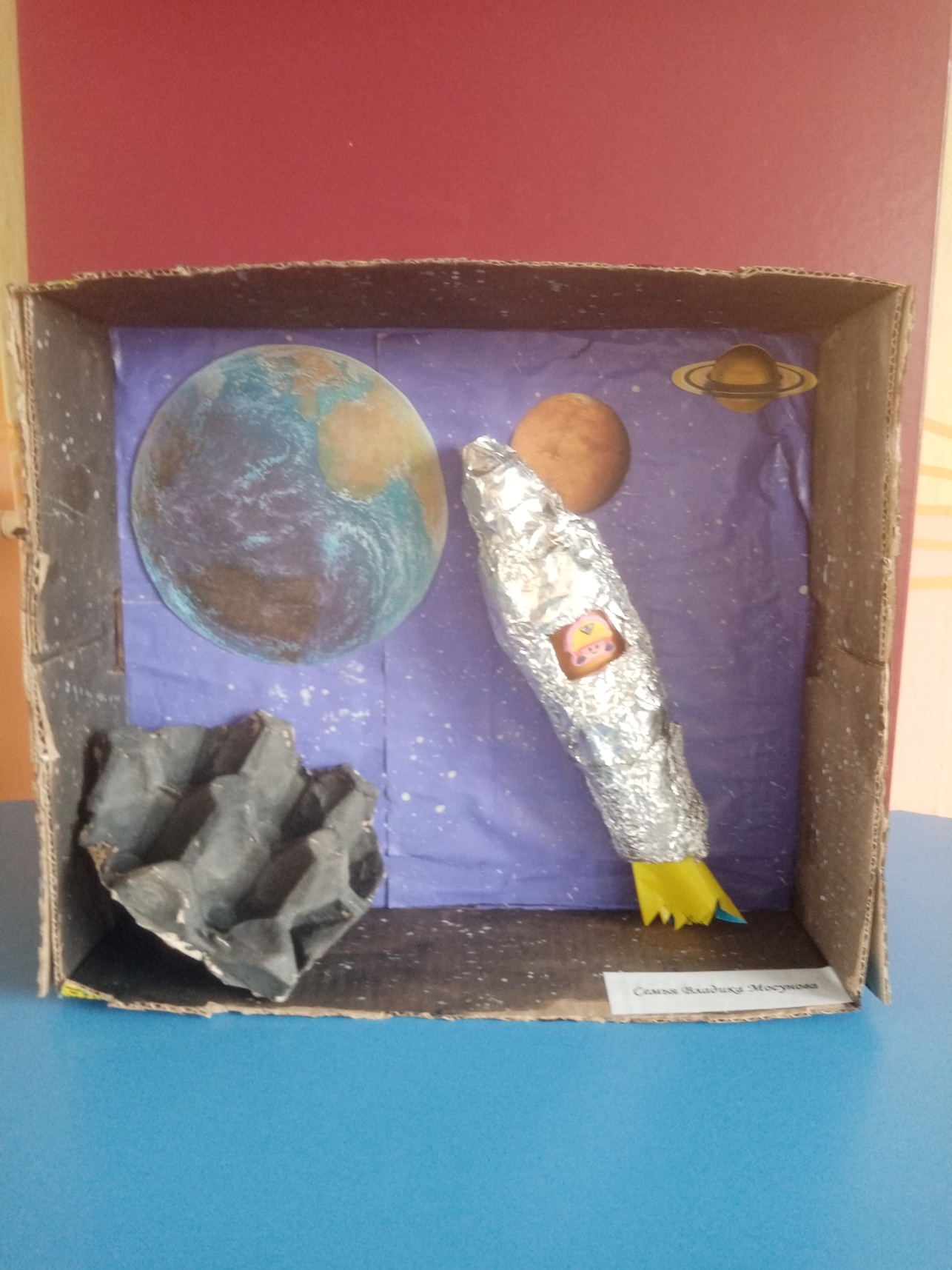 «Полёт в космос»   Семья Владика Мосунова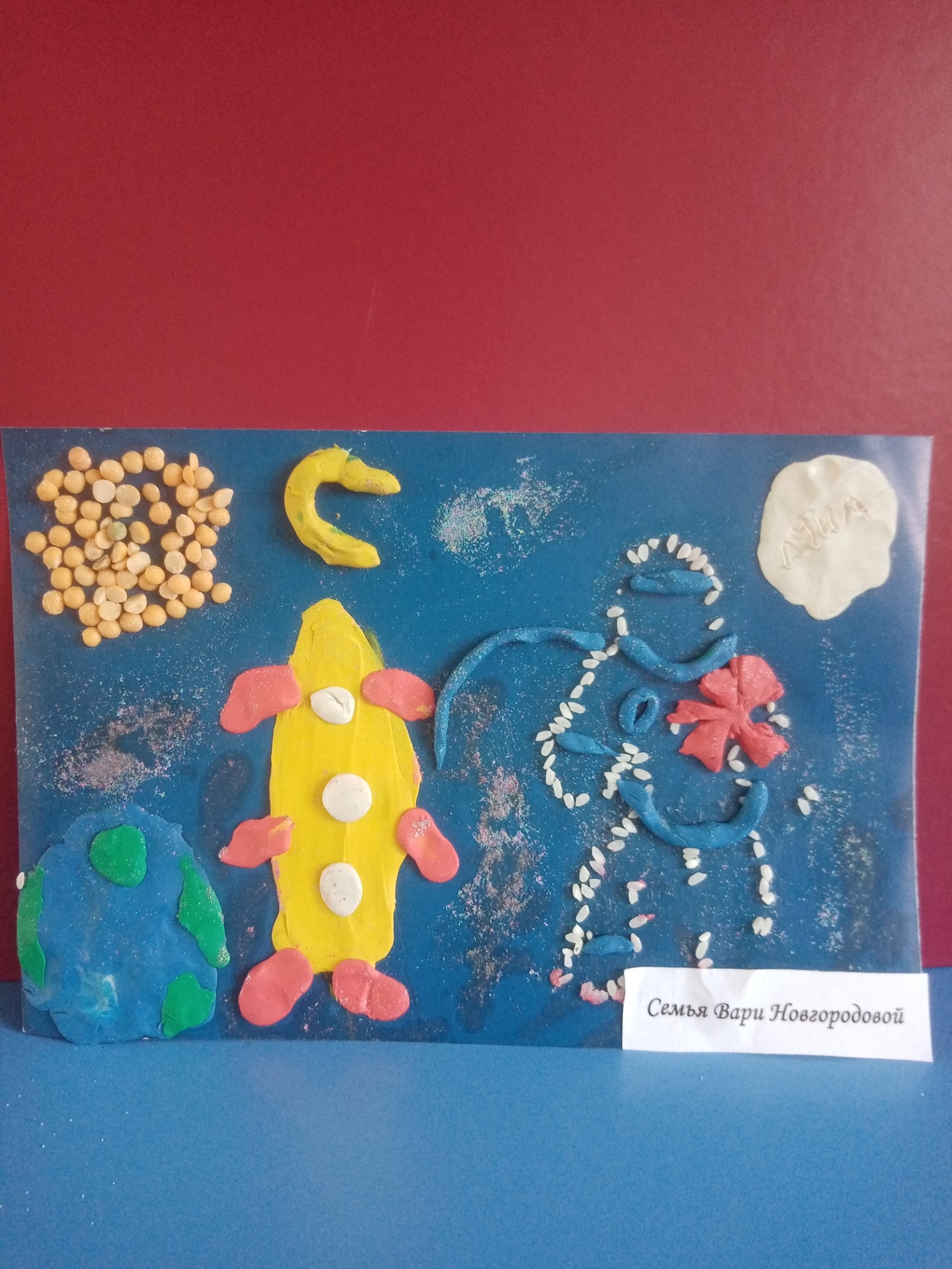 «В открытом космосе»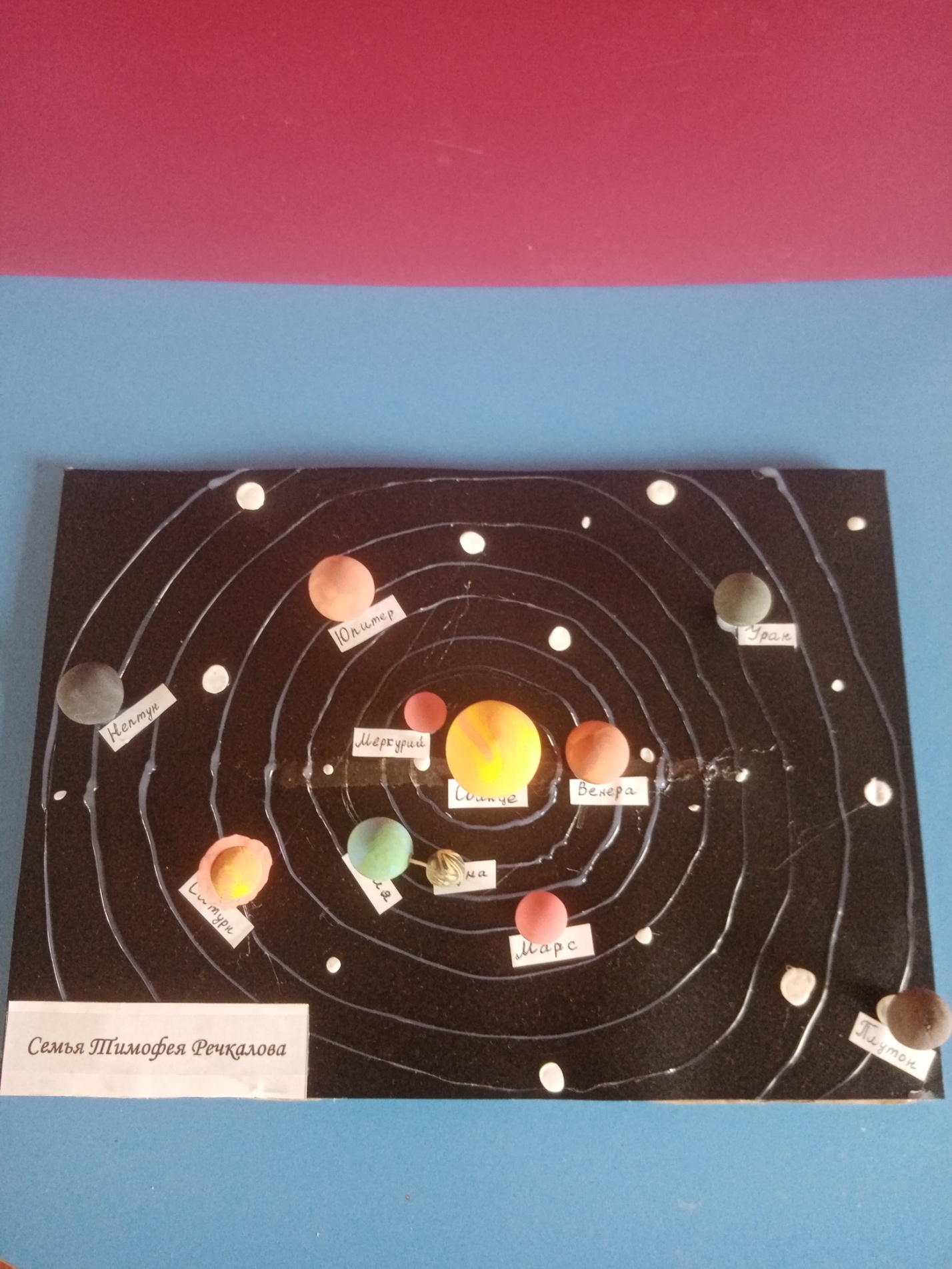 «Солнечная система»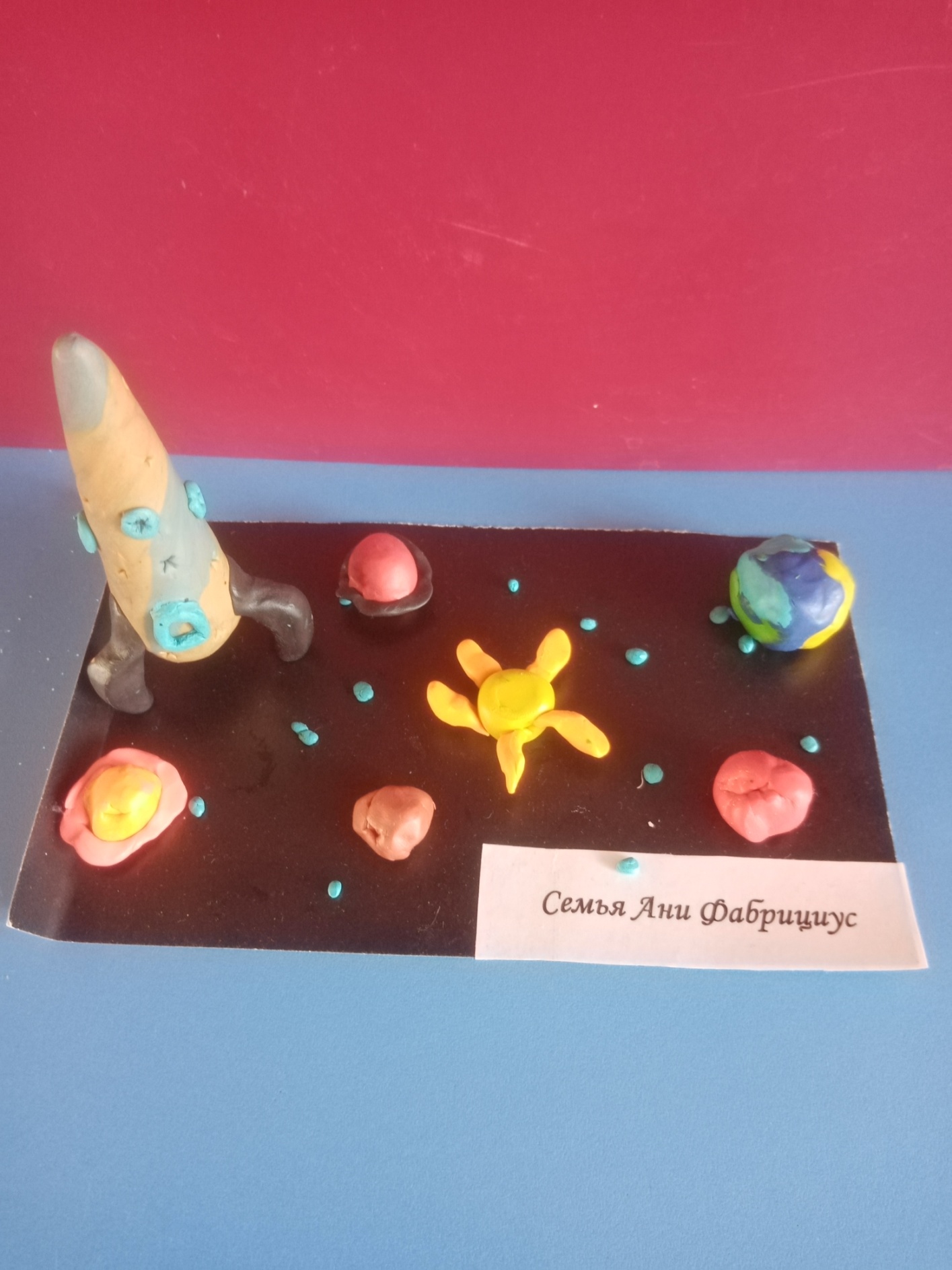 «Космические просторы»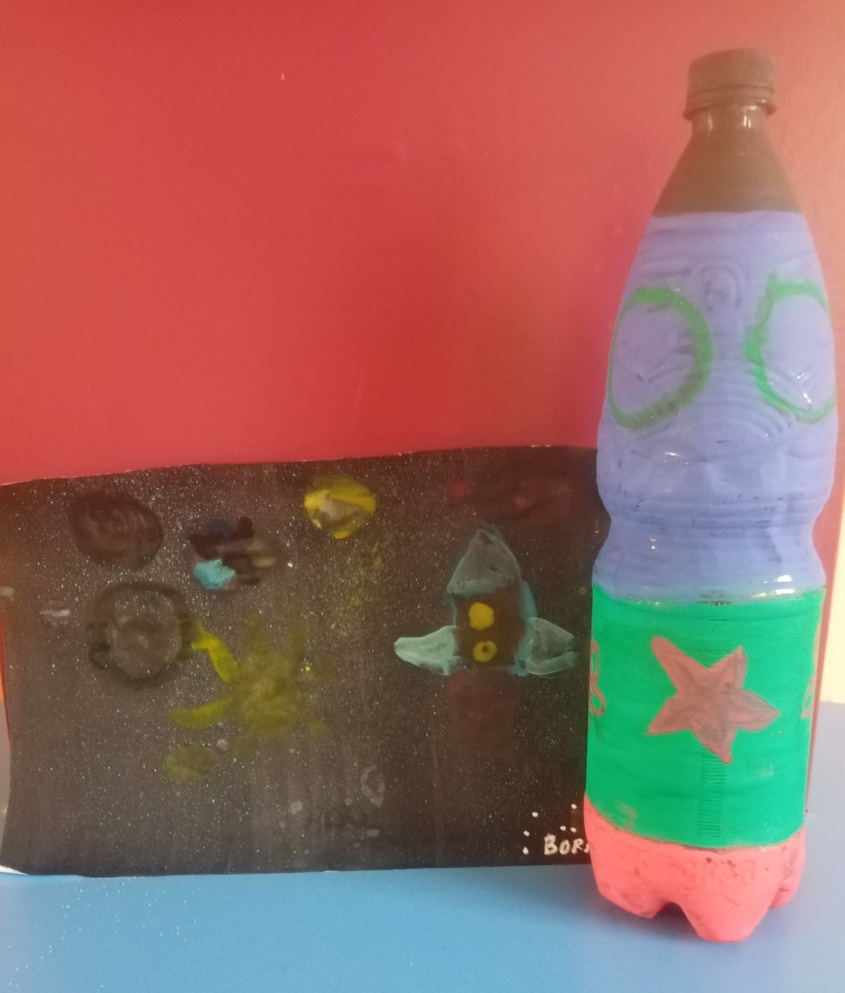 «Ракета»    Семья Вовы Бухтиярова